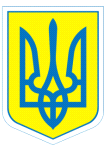 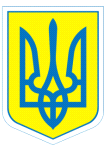 НАКАЗ31.08.2018			                      м.Харків					№ 163Про створення шкільноїпсихолого-медико-педагогічної комісіїНа підставі Положення «Про шкільну психолого-медико-педагогічну комісію», затвердженого  наказом Міністерства освіти  України від 20.08.1996 № 278, з метою виявлення  особливостей  індивідуального розвитку дітей, визначення адекватних умов навчання, виховання, корекції, реабілітації, працевлаштуванняНАКАЗУЮ: 1. Створити шкільну психолого-медико-педагогічну комісію у 2018/2019навчальному році у складі:голова комісії	Данильченко Т.А., заступник директора з навчально-виховної роботи;заступник голови комісії – вакансія;члени комісії:	Бондаренко Л.О., вчитель математики;Дуюн О.А., практичний психолог;Іщенко О.В., вчитель трудового навчання;Коваленко Г.І., заступник директора з виховної роботи;	Дембовська М.П., вчитель початкових класів;	Нежуріна О.А., вчитель-дефектолог;	Саприкіна М.О., вчитель трудового навчання;	Павленко Т.А, вчитель початкових класів;			секретар	Воробйова  Т.Г., вчитель початкових класів.2.Затвердити графік роботи  шкільної психолого-медико-педагогічної комісії на 2018/2019 навчальний рік (додаток до наказу).3. Контроль за виконанням даного наказу залишаю за собою.		Директор			Л.О.Мельнікова	Данильченко,370-30-63З наказом ознайомлені:			Л.О.Бондаренко							Т.Г.Воробйова						Т.А.Данильченко						М.П.Дембовська						О.А.ДуюнО.В.ІщенкоГ.І.КоваленкоО.А.НежурінаТ.А.ПавленкоМ.О.Саприкіна